CuEu citr phenИК (, см-1): 3228 у. ср, 3068 сл, 2985 сл, 1551 о.с, 1380 о.с, 1240 с, 1145 сл, 1108 ср, 1076 с, 954 сл, 908 сл, 846 о.с, 776 с, 719 о.с, 643 о.с, 538 о.с, 479 о.с, 415 о.с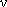 Cu(OAc) citr phen MeOHИК (, см-1): 3406 сл, 3169 ср, 3056 сл, 2914 с, 2590 сл, 2446 сл, 1701 с, 1601 о.с, 1567 о.с, 1367 о.с,1300 с, 1256 с,1223 о.с, 1142 с, 1108 ср, 1081 с, 1054 с, 1022 с, 931 ср, 892 с, 873 с, 847 о.с, 776 с, 719 о.с, 650 с, 604 с, 575 с, 507 с, 432 с.